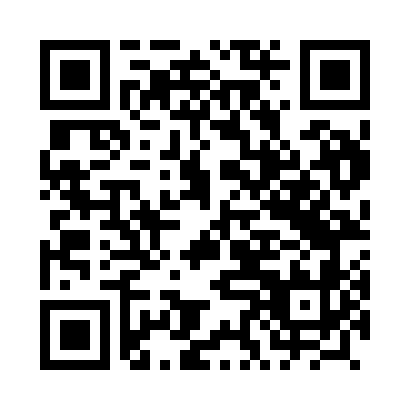 Prayer times for Nowostawskie, PolandSat 1 Jun 2024 - Sun 30 Jun 2024High Latitude Method: Angle Based RulePrayer Calculation Method: Muslim World LeagueAsar Calculation Method: HanafiPrayer times provided by https://www.salahtimes.comDateDayFajrSunriseDhuhrAsrMaghribIsha1Sat2:014:2312:265:558:2810:432Sun2:014:2312:265:568:2910:433Mon2:004:2212:265:568:3010:444Tue2:004:2112:265:578:3110:445Wed2:004:2112:265:578:3210:456Thu2:004:2012:265:588:3310:457Fri2:004:2012:275:588:3410:468Sat2:004:2012:275:598:3410:469Sun2:004:1912:275:598:3510:4710Mon2:004:1912:276:008:3610:4711Tue2:004:1912:276:008:3610:4712Wed2:004:1812:286:018:3710:4813Thu2:004:1812:286:018:3810:4814Fri2:004:1812:286:018:3810:4815Sat2:004:1812:286:028:3910:4916Sun2:004:1812:286:028:3910:4917Mon2:004:1812:296:028:3910:4918Tue2:014:1812:296:038:4010:5019Wed2:014:1812:296:038:4010:5020Thu2:014:1812:296:038:4010:5021Fri2:014:1912:306:038:4010:5022Sat2:014:1912:306:048:4110:5023Sun2:024:1912:306:048:4110:5124Mon2:024:1912:306:048:4110:5125Tue2:024:2012:306:048:4110:5126Wed2:024:2012:316:048:4110:5127Thu2:034:2112:316:048:4110:5128Fri2:034:2112:316:048:4110:5129Sat2:034:2212:316:048:4010:5130Sun2:044:2212:316:048:4010:51